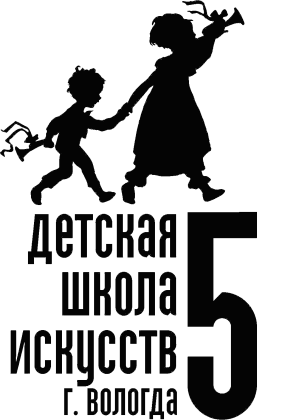 ПрограммаIV Всероссийского (VII) конкурса-фестиваляюных вокалистов и художников«Зареченские соловушки»10 января 2020 годаг.ВологдаНоминация: соло вокал (заочное участие)1.Шляпникова Диана7 летМБУ ДО «ДШИ» г.Костерёво, Владимирская областьХороводная песня Владимирской области "Как пошли наши подружки"https://youtu.be/prxIwt05ZnoПляскина Елена Юрьевна
концертмейстер Зинин Сергей ОлеговичЛауреат 1 степени2.Бачина Светлана
7 летБУ ДО «Сямженская ДШИ»А.Петряшева «Про песенку»
https://youtu.be/PfhHekKOjsAПантина Светлана ВладимировнаЛауреат 2 степени3.Люлинцева Марина6 летБУ ДО СМР «Сокольская школа искусств»«Манная каша» муз. и сл. Л.Абелян https://youtu.be/YW-JF7K5EBwСеменова Светлана АлександровнаУчастие 4.Герасимова Зоя7 летМБУ ДО «Вожегодская детская школа искусств»«Профессия мама»https://youtu.be/WIKD_4E_ZuoГецан Анастасия НиколаевнаЛауреат 3 степени5.Артамонов Глеб8 летМБУ ДО «Вожегодская детская школа искусств«Мама, ты мой рай»https://youtu.be/u7P1kvHvRaMГецан Анастасия НиколаевнаЛауреат 3 степени6.Торосян Рози7 летМБУ ДО «Шекснинская детская школа искусств»муз. М.Матвеева, сл. Е Руженцева «До, ре, ми, фа, соль, ля, си….»https://youtu.be/zG6U3qdle8gСмирнова Жанна ВитальевнаКонцертмейстерМолчанова Елена АльбертовнаЛауреат 1 степени